A hearty Welcome to our BOSS Teammates!     When we first heard that BOSS was joining the Aero- dyne Team, we couldn’t believe our good fortune! Everyone knows how lucky we are to have such a multi-talented organization that plays critical roles in the success of our nation’s space program and defense, and now we are being joined by the boss, Bruce Springsteen?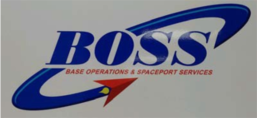 Visions of free concerts across NASA Centers had us counting our vacation days so we could travel to various venues to hear our newest teammate belt out such classics as “Born to Run,” Hungry Heart,” and “Thunder Road.”  Alas, we may have misunderstood the original announcement — but we’re just as thrilled to discover that BOSS was a select group of employees joining our team on Florida’s Space Coast.The Base Operations and Spaceport Services (BOSS) Contract provides institutional support at Kennedy Space Center (KSC) and the Cape Canaveral Air Force Station (CCAFS).  This support includes operations, maintenance, and engineering of assigned Facilities, Systems, Equipment, and Utilities (FSEU).Al Studt, the Lead System Engineer for the Fire and Protective Systems, is the Teammate Principal for BOSS, which started April 1, 2019. You’ll read more about Al when we feature him in our Fall issue.  So welcome to our BOSS Teammates, we are privileged to have such a talented group joining us — even if you can’t sing a tune